T.C.ÇANAKKALE ONSEKİZ MART ÜNİVERSİTESİKALİTE GÜVENCE KOMİSYONU2022 PROGRAM ÖZ DEĞERLENDİRME RAPORU (ÖDR)TARIMSAL BİYOTEKNOLOJİ BÖLÜMÜLİSANS PROGRAMIÇanakkale – 2023İÇİNDEKİLERİÇİNDEKİLER	2GİRİŞ	2TANIMLAR	2PROGRAM ÖZ DEĞERLENDİRME RAPORU	4DEĞERLENDİRME KILAVUZU	4DEĞERLENDİRME ÖLÇÜTLERİ	5Öz Değerlendirme Raporu Formatı:	6ÖLÇÜTLERİN DEĞERLENDİRİLMESİ	7A. GİRİŞ VE PROGRAMA AİT BİLGİLER	8B. ÖĞRENCİLER	9B. ÖĞRENCİLER	12C. PROGRAMIN AMAÇLARI	14D. PROGRAM ÇIKTILARI	15E. EĞİTİM PROGRAMI	16F. ÖĞRETİM KADROSU	17G. ALTYAPI VE OLANAKLAR	17H. KURUM DESTEĞİ VE MALİ OLANAKLAR	19I. KURUMSAL YÖNETİM VE KARAR ALMA SÜREÇLERİ	19J. SÜREKLİ İYİLEŞTİRME VE SONUÇ	20		GİRİŞ	Ülkemizde tüm kamu kuruluşları ile yüksek öğretim kurumları da kalite güvence süreçlerini yürütmektedir. Bu süreçler ile eğitim öğretim ve araştırma faaliyetleri raporlanmakta ve değerlendirilmektedir. Çanakkale Onsekiz Mart Üniversitesi hedefleri arasında en önemlilerinden biri olan araştırma üniversitesi olmak vizyonunu önceliklendiren Ziraat Fakültesi Tarımsal Biyoteknoloji bölümü tarafından 2022 yılında yürütülen faaliyetler bu öz değerlendirme raporu kapsamında değerlendirilmiştir.Bu rapor Çanakkale Onsekiz Mart Üniversitesi Kalite-Güvence çalışmaları kapsamında üniversitemizin kurumsal gelişim sürecine katkı sağlamak amacıyla hazırlanmaktadır. Tüm birimlerde olduğu gibi Tarımsal Biyoteknoloji Bölümü’nde de kalite çalışmaları çerçevesinde belge ve başvuru süreçleri kurumsal olarak takip edilmekte ve gereği yapılmaktadır. Bu öz değerlendirme raporunun hazırlanma sürecinde iç ve dış paydaşların görüş ve önerileri dikkate alınarak ileriki süreçte yapılacak kurumsal kalite çalışmalarında bu rapordaki bilgiler temel alınacaktır.	  TANIMLAR	İlgili ölçütlerin değerlendirilmesinde aşağıdaki bilgi ve ölçütlerin temel alınarak yapılması gerekmektedir. Bu hususta aşağıdaki temel tanımların tutarlı olarak esas alınması ve bu başlıklara yönelik kanıtlar sunulması elzem olmaktadır. 	I. Eğitim Programının Amaçları: Bu raporun temel amacı; Tarımsal Biyoteknoloji Bölümünün rekabet koşullarıyla uyumlu hale getirilmesi doğrultusunda kapsamlı bir öz değerlendirmede bulunarak ülkemiz ve dünyada tercih edilirliğimizi arttırarak Çanakkale Onsekiz Mart Üniversitesinin sürdürülebilir rekabet üstünlüğüne anlamlı katkılar sağlamaktır.	II. Program Çıktıları: Öğrencilerin programdan mezun oluncaya kadar kazanmaları gereken bilgi, beceri ve davranışları tanımlayan ifadeler.	III. Ölçme: Bu ölçüte ilişkin ölçme, program öğretim amaçlarına erişim düzeylerini saptamak üzere çeşitli yöntemler kullanılarak yürütülen veri ve kanıt tanımlama, toplama ve düzenleme sürecidir.	IV. Değerlendirme: Bu ölçüte ilişkin değerlendirme, ölçmeler sonucu elde edilen verilerin ve kanıtların çeşitli yöntemler kullanılarak yorumlanması sürecidir. Değerlendirme süreci, program öğretim amaçlarına erişim düzeylerini vermeli, elde edilen sonuçlar programı iyileştirmek üzere alınacak kararlar ve yürütülecek eylemlerde kullanılmalıdır.	V. Kredi: Bir kredi, yarıyıl boyunca her hafta düzenli olarak verilen bir saatlik (45-50 dakika) teorik dersin ya da yapılan iki veya üç saatlik uygulama veya laboratuvar çalışmalarının eğitim yüküne eşdeğerdir.	VI. AKTS Kredisi: Öğrenci iş yüküne dayalı olan ve Avrupa Kredi Transfer Sistemi (AKTS) olarak tanımlanan kredidir.	VII. Paydaş: Eğitim kurumunun faaliyetlerinden, hedeflerinden, politikalarından ve aldığı sonuçlardan etkilenebilen veya bunları etkileyebilen kişiler, gruplar, organizasyonlar veya sistemlerdir.		VIII. İç Paydaş: Eğitim kurumundan etkilenen veya kurumu etkileyen kurum içindeki kişi, grup veya (varsa) ilgili/bağlı kuruluşlar. Eğitim programının hazırlanması, yürütülmesi ve değerlendirilmesinin her aşamasında aktif rol alan tüm Çanakkale Onsekiz Mart Üniversitesi çalışanları ile eğitim programına katılan öğrenciler, öğretim elemanları, kurum yöneticileri ve kurumun idari personeli. 	IX. Dış Paydaş: Programın gelişebilmesi, eğitim kalitesini artırabilmesi, çağdaş ve modern eğitim teknolojileri ile donatılabilmesi ancak tüm paydaşlarının desteği ile mümkün olabilecektir. Bu amaçla paydaşları belirleyerek onların durumlarını da dikkate alacak şekilde stratejilerini belirlenmektedir. Bunların başlıcaları Çanakkale Onsekiz Mart Üniversitesi ile Ziraat Fakültesinin ikili iş birliği ve protokolleri içerisinde bulunan kurumlardır. Bu kapsamda başlıca dış paydaşlarımız şu şekilde sıralanabilir:Valilik, Kaymakamlık ve diğer resmî kuruluşlar,Yüksek Öğretim Kurulu,Üniversitelerarası Kurul,Ulusal ve Uluslararası Eğitim ve Araştırma Kurumları,Tarımla ilgili Özel Sektör KuruluşlarıSivil Toplum Kuruluşları,Akademik personelimiz ve aileleri,İdarî personelimiz ve aileleri,Öğrencilerimiz ve aileleri,Mezunlarımız.	X. Yaşam Boyu Öğrenme: Tarımsal Biyoteknoloji Bölümünün eğitim amaçları mezunların hedefleri ve mesleki beklentileriyle uyumlu olmaktadır. Yeterli mesleki donanıma sahip, sürekli iyileşmeyi ve yaşam boyu öğrenmeyi ilke edinmiş, çağın gerektirdiği niteliklere sahip Ziraat Mühendisleri yetiştirmektir. Bireyin yaşamı süresince üstleneceği roller, içinde bulunacağı durumlar ve ortamlarda güvenle, yaratıcılığa dayalı ve zevkle uygulayabileceği mesleki ve sosyal bilgi, beceri ve değer anlayışı sağlayan sürekli gelişim süreci olmaktadır.PROGRAM ÖZ DEĞERLENDİRME RAPORU DEĞERLENDİRME KILAVUZUİlgili Birim (Enstitü/Fakülte/YO/MYO): Çanakkale Onsekiz Mart Üniversitesi Ziraat FakültesiHazırlayan Bölüm/Program: Tarımsal Biyoteknoloji Bölümü                                                                        Program Öz Değerlendirme Raporu Teslim Tarihi: 27.02.2023Program Öz Değerlendirme Raporu Değerlendirme Tarihi: 12.07.2023DEĞERLENDİRME ÖLÇÜTLERİ* Eksik veya Uygun Değil ise açıklama bölümünü ilgili programa geribildirim formatında doldurunuz.ÖLÇÜTLERİN DEĞERLENDİRİLMESİ	1. Çok Yetersiz: ÖDR’nin ilgili bölümünde ölçütün karşılanmasına ilişkin herhangi bir değerlendirme olmaması, uygulamaların yanlış yorumlanması ve tanımlanması, destekleyen belge/kanıtların bulunmaması halinde işaretlenecek düzeydir (tanımlı ve yazılı süreç yok, tanımlama geçersiz, belge/kanıt yok, uygulama yok). 	2. Yetersiz: ÖDR’nin ilgili bölümünde ölçütün karşılanmasına ilişkin bazı tanımlamalar/uygulamalar/belgeler/kanıtların var olduğu ancak ölçütü karşılayacak düzeyde olmadığı durumda işaretlenecek düzeydir (temel süreçlerin tanımlanmaması, kanıtlar/belgelerde ve/veya uygulanmasında önemli eksiklikler olması vb., uygulama yok).	3. Kabul Edilebilir: ÖDR’nin ilgili bölümünde ölçütün karşılanmasına ilişkin tanımlamalar/uygulamalar/belgeler/kanıtların yeterince var olduğu ancak geliştirilmesi önerilen hususlar (uygulamanın sistematik olup olmadığı, sonuçları görünceye kadar yeterli zaman geçip-geçmediği, kurumsallaşma durumu vb.) olduğu durumda işaretlenecek düzeydir. (Olgunlaşmamış uygulama)	4. İyi: ÖDR’nin ilgili bölümünde ölçütün karşılanmasına ilişkin tanımlamalar/uygulamalar/belgeler/kanıtların eksiksiz olarak bulunduğu durumda işaretlenecek düzeydir. (Örnek Uygulama)5. Çok İyi: ÖDR’nin ilgili bölümünde ölçütün karşılanmasına ilişkin tanımlamalar/uygulamalar/belgeler/kanıtların kapsamlı ve sistemli yaklaşımla elde edildiği ve örnek oluşturacak düzeydir. (Örnek Uygulama)  * Ölçütler yukarıdaki ölçek kullanılarak değerlendirilmelidir. Gerekçe sütununda verilen değerlendirme puanını açıklayan özellik ya da eksiklikler ifade edilmelidir. Genel yorum ve açıklamalar kısmı doldurulmalıdır. Bu bölümde bütünsel bir değerlendirme yapılarak Çanakkale Onsekiz Mart Üniversitesi Kalite Güvence İç Tetkikçisinin ziyaretinde kararına esas teşkil edecek ve kurumla bundan sonraki yazışmalara temel oluşturacak açıklama, bilgi ve öneriler yazılmalıdır.A. GİRİŞ VE PROGRAMA AİT BİLGİLER1) Rapor 2023 yılı içerisinde mi yazılmış? (Evet)2) Raporun (1 Ocak-31 Aralık) 2022 tarihlerini kapsadığına dair bir bilgilendirme yapılmış mı? (Evet)3) Rapor PDF formatında UMİS çıktısı mı ve elektronik ortamda incelenebilecek düzeyde mi? (Evet)4) Öz değerlendirme raporunun giriş bölümünde raporu hazırlayan komisyon üyelerinin iletişim bilgileri ve rapora katkılarının hangi düzeyde olduğu belirtilmiş mi? (Evet)5) Giriş bölümünde ilgili raporun amacı, kapsamı, uygulama planı, ilgili fakülte ve bölümün tanıtıcı bilgileri, organizasyon şeması, fakülte ve bölümün tarihçesine yeterli düzeyde değinilmiş mi? (Evet)6) Bilindiği üzere rapor kanıtsız söylemlerden oluşmamalıdır. YÖKAK program ve kurumsal akreditasyon süreçleri künyeli ve kanıtlı veri talep etmektedir. Akreditasyon öncesi öz değerlendirme raporlarının bu minvalde incelendiği de dikkate alınacak olursa hazırlanan raporda her başlıkla ilgili en az 3 kanıt yüklenmiş mi? (Hayır)Hazırlanan ÖDR raporlarında bölümümüzde her başlıkla ilgili çalışmalar yürütülmüştür. Bölümümüz tarafından gerçekleştirilen faaliyet ve iyileştirmeler raporlanmıştır. Mevcut kanıtlarımızı artırmak noktasında gayret göstermekteyiz.7) Bölüm görev tanımları, iş akış şemaları, stratejik planı, stratejik plan performans göstergeleri güncel mi ve yıl bazında izlenmekte mi? Bölümün Stratejik plan, KİDR ve ÖDR performans göstergelerinin nasıl izlendiğine değinilmiş mi? (Evet)8) Raporun kaçıncı kez yazıldığına değinilerek önceki yıl öz değerlendirme raporu ile karşılaştırma yapılarak bölümün gelişmeye açık yönlerine ve gelişmiş alanlarına değinilmiş mi? (Evet)9) Rapor bölümün ve birimin kalite güvence sekmesinde paylaşılmış mı? (Evet)10) Programın akademik kadrosu ve bu kadronun sahip olduğu güçlü yönlere değinilmiş mi? (Evet)11) Programın Bologna AKTS bilgi paketine dayalı eğitim amaçlarına değinilmiş mi? Bu amaçlar ile programın öz görevleri arasında ilişkilendirme yapılmış mı? (Evet)12) Öz görevler ve eğitim amaçları belirlenirken iç ve dış paydaş görüşü alındığına yönelik kanıtlar ile gerçekleştirilen anket sonuçlarına yönelik iyileştirmeler rapora eklenmiş mi? (Evet)13) Ders değerlendirme anketleri, öğretim elemanı değerlendirme anketleri, öğrenci, akademisyen, idari personel memnuniyet anketleri, mezun öğrenci anketleri, dış paydaş anketleri, stratejik plan izleme anketleri, kalite kültürü ve süreç liderliğini ölçmeye yönelik anketler yapılmalı anket sonuçlarına ve paydaş geri bildirimlerine (dilek, öneri şikâyet) göre gerekli iyileştirmelerin gerçekleştirilmesine yönelik sürdürülebilir bir süreç tasarlanmış ve uygulanmakta mı? (Lütfen detaylı cevaplayınız!)Kalite çalışmaları çerçevesinde bölüm öğrencimizden, iç ve dış paydaşlarımızdan alınan görüşler değerlendirmektedir. Yapılan anketler, toplantılar ve bireysel görüşmeler neticesinde belirlenen eksikler, hedefler ve amaçlar öncelikle bölümün stratejik planında yer almaktadır. Bu bağlamda Tarımsal Biyoteknoloji Bölümünün amaç ve hedefleri, öğretim planı ve ÖDR raporları da güncellemektedir. Bu konudaki detaylı bilgiler ÖDR raporlarımızda yer almaktadır.B. ÖĞRENCİLER1) Programa kabul edilen öğrenciler, programın kazandırmayı hedeflediği çıktıları (bilgi, beceri ve davranışları) öngörülen sürede edinebilecek altyapıya sahip mi? Öğrencilerin kabulünde göz önüne alınan göstergeler izleniyor ve bunların yıllara göre gelişimi değerlendiriliyor mu? (Lütfen detaylı cevaplayınız!)Programa öğrenci kabul ÖSYM’nin belirlediği standartlara göre yapılmaktadır. Programın her yılki taban ve tavan puanları ÖDR raporlarında değerlendirmektedir.2) Yatay ve dikey geçişle öğrenci kabulü, çift ana dal, yan dal ve öğrenci değişimi uygulamaları ile başka kurumlarda ve/veya programlarda alınmış dersler ve kazanılmış kredilerin değerlendirilmesinde uygulanan politikalar ayrıntılı olarak tanımlanmış ve uygulanıyor mu? (Evet)3) Ortak seçmeli ders havuzu bulunmakta mı AKTS bilgi paketi ve ilgili detaylar açıklanmış mı? (Evet)4) Kurum ve/veya program tarafından başka kurumlarla yapılacak anlaşmalar ve kurulacak ortaklıklar ile öğrenci hareketliliğini teşvik edecek ve sağlayacak önlemler alınmalıdır. Belirli bir politika ve plan çerçevesinde öğrencilere ulusal ve uluslararası değişim fırsatları sunulmuş ve bu konuda idari destek sağlanmış olmalıdır. Ulusal ve uluslararası değişim olanakları konusunda duyurular yapılması, öğrencilerin bilgilendirilmesi ve değişimden yararlanan öğrenci listelerinin bulunması durumu. Bu öğrencilerin değişime katılmayan öğrencilere konferanslarla tecrübelerini aktarıp onları teşvik etmesi vb. İlgili programın uluslararasılaşma kapsamında farklı kurumlar ile gerçekleştirdiği anlaşmalara ve ortaklıklara kanıtlarıyla birlikte değinilerek program yönetiminin öğrenci hareketliliğini teşvik edecek ve sağlayacak önlemleri açıklanmış mı? (Lütfen detaylı cevaplayınız!)Bölümümüzde öğrenim gören öğrencilerin ulusal ve uluslararası öğrenci değişim programlarından faydalanmaları teşvik edilmektedir. Ayrıca akademik danışmanlar kendi öğrencilerine rehberlik yapmak ve bölümün Erasmus koordinatörü ilgili süreçleri takip etmektedir. 5) Program düzeyinde öğrencileri ders ve kariyer planlaması, hak ve sorumlulukları konularında yönlendiren akademik danışmanlık hizmeti veriliyor olmalıdır. Öğrencilerin sosyal, kültürel, sanatsal ve sportif olanaklar ile sağlık, psikolojik danışma ve rehberlik hizmetlerine erişebildikleri gösterilmelidir. Güncel iletişim araç ve ortamları kullanılarak sürekli ve düzenli etkileşim sağlanmalıdır. Öğrencilerle iletişim sağlayan yüz yüze ya da elektronik haberleşme yöntemlerinin kullanıldığını, kurumsallaştırıldığını ve sürekliliğinin sağlandığını gösteren kanıtlar bulunmalıdır. Nitelikli ve etkin öğrenci temsiliyetini sağlayan kurumsal bir sistem kurulmuş ve işletiliyor olmalıdır. Fakülte, bölüm, program ve sınıf öğrenci temsilcileri seçiminin ilgili mevzuata göre yapıldığına ve öğrenci temsilcilerinin kurullara katıldığına ilişkin kanıtların bulunmalıdır. Öğrencileri ders ve kariyer planlaması konularında yönlendirecek danışmanlık hizmeti verildiğine yönelik kanıtlar sunulmuş mu? (Lütfen detaylı cevaplayınız!)1. Çanakkale Onsekiz Mart Üniversitesinin sağladığı sosyal, kültürel, sanatsal ve sportif olanaklar ile sağlık, psikolojik danışma ve rehberlik hizmetleri ile ilgili duyurular Ziraat Fakültesinin web sayfasında online ve fiziksel olarak duyuru alanlarında duyuru yapılmaktadır. Ayrıca kariyer planlama dersinde ve öğrencilerin danışmanları tarafında da bilgilendirilmektedir. 2. Bölüm öğrencilerimizle bölümüzün web sayfası üzerinden ve her sınıfın temsilcileri ve öğrencilerin gruplarında iletişim kurulmakta ve duyurular yapılmaktadır.3. Öğrencilerin ders ve kariyer planları derslere ilgili ders ve sınıf danışmanları tarafından takip edilmektedir.6) Bologna AKTS Bilgi paketi doluluk oranı %95 olmalı ve tüm derslerin AKTS Bilgi Paketleri öğrencilere duyurulmalıdır. Öğretim planındaki tüm derlerin öğrenme kazanımları ile program çıktıları arasındaki ilişkinin doğru kurgulandığı kanıtlanmalıdır. (Lütfen detaylı cevaplayınız!)Tarımsal Biyoteknoloji bölümüne ait Bologna AKTS Bilgi paketi doluluk oranı %95.32 olarak aşağıda (Şekil 1) gösterilmektedir.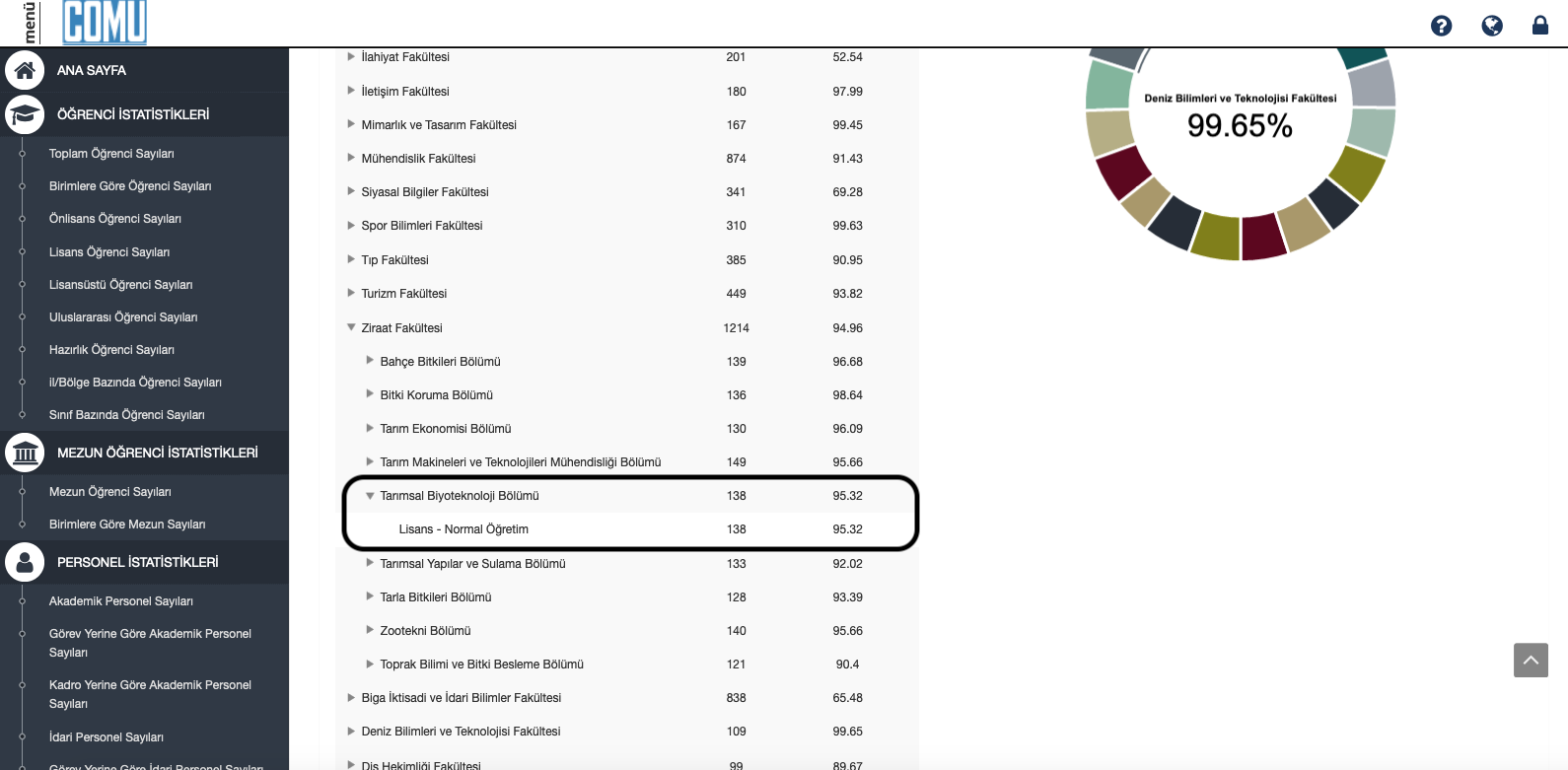 Şekil 1. Tarımsal Biyoteknoloji Bölümü Bologna AKTS Bilgi Paketi Doluluk Oranı (%)7) İlgili birime ait matbu sınav formu ve sınav zarflarının kullanıldığı kanıtlanmalıdır. Vize, final ve bütünleme sınavlarında dersin öğrenme kazanımları ve ilgili program çıktılarına yönelik sınav soruları veya proje ödevleri verildiği kanıtlanmalıdır.  Öğrencilerin program kapsamındaki tüm dersler ve diğer etkinliklerdeki başarıları şeffaf, adil ve tutarlı yöntemlerle ölçülmeli ve değerlendirilmelidir. Program düzeyinde ölçme değerlendirme sistemi bir yönetmelik veya yönerge ile kurgulandığı kanıtlanmalı ayrıca vize final ödev proje dışında farklı değerlendirme ve farklı öğretme yöntemleri kullanıldığı öğrenme ve program çıktılarını ölçmeye yönelik öğrencilere sınav soruları sorulduğu veya bu hususta ödev proje teknik gezi vb aktiviteler yapıldığı kanıtlanmalıdır. İlgili konu hakkında iç paydaş görüşlerine göre iyileştirme yapıldığı kanıtlanmalıdır. Öğrenci odaklı ölçme değerlendirme sistemine yönelik ölçme değerlendirme kılavuzları hazırlanarak tüm akademik personele ve öğrencilere duyurulmuş mu? (Lütfen detaylı cevaplayınız!)Bölümüzde birimize ait matbu sınav evrakları kullanılmaktadır. Bölümümüz tarafından yürütülen tüm eğitim öğretim faaliyetleri Çanakkale Onsekiz Mart Üniversitesi eğitim öğretim yönetmenliğine göre yürütmektedir. Son sınıftaki öğrenciler mezun olmadan önce yapmış olduğu bilimsel çalışmalarını bitirme tezi formatında tez danışman hocalarına teslim ettikten sonra mezun olmaktadırlar. Bölümüze verilen birçok derste vize final ödev dışında farklı değerlendirme ve ölçme yöntemleri kullanılmaktadır. Bununla ilgili detaylı bilgiler Çanakkale Onsekiz Mart Üniversitesi eğitim kataloğunda yer almaktadır.8) Öğrencilerin mezuniyetlerine karar verebilmek için, programın gerektirdiği tüm koşulların yerine getirildiğini belirleyecek güvenilir yöntemler geliştirilmiş ve uygulanıyor olmalıdır. Program çıktılarını ölçmeye yönelik ne gibi uygulamalar gerçekleştirildiği kanıtlanmalıdır. Öğrencilerin mezuniyetlerine karar vermek ve programın gerektirdiği tüm koşulları yerine getirdiklerini belirlemek için kullanılan kriterleri ve bu kriterlerin güvenilir olduğunu gösteren belge ve kanıtlar sunulmalıdır. Örneğin 7+1 uygulaması, diplomalarda TYÇ AYÇ ve ECTS etiketi vb. (Lütfen detaylı cevaplayınız!)Tarımsal Biyoteknoloji bölümünün lisans programı kapsamında 240 AKTS karşılığında zorunlu ve seçmeli derslerden başarılı olması ve kredisiz derslerden de yeterli/başarılı notu alması gerekmektedir. Buna ek olarak, her öğrencinin mezun olması için 6. Dönemin sonunda 30 günlük zorunlu teknik stajını tamamlamış olması ve genel ağırlıklı not ortalamasının 2,00 üzerinde olması gerekmektedir. Bu mezuniyet şartlarını tamamlayan Tarımsal Biyoteknoloji bölümünün her öğrencisi Ziraat Mühendisi unvanını almaya hak kazanmaktadır. Ayrıca öğrencilerin mezuniyeti ile ilgili Çanakkale Onsekiz Mart Üniversitesi hem AKTS etiketi hem de YÖKAK akreditasyonuna sahip olmaktadır. Birim Kalite Güvence ve İç Kontrol Komisyonu / (Değerlendirme Komisyonu) ÜyeleriBirim Kalite Güvence ve İç Kontrol Komisyonu / (Değerlendirme Komisyonu) ÜyeleriBirim Kalite Güvence ve İç Kontrol Komisyonu / (Değerlendirme Komisyonu) ÜyeleriBirim Kalite Güvence ve İç Kontrol Komisyonu / (Değerlendirme Komisyonu) ÜyeleriUnvan/Ad, SoyadE-PostaTelefonİmzaProf. Dr. Murat ŞEKER (Başkan)mseker@comu.edu.tr02862180018Doç. Dr. Burak POLATbpolat@comu.edu.tr02862180018Doç. Dr. Arda AKÇALaakcal@comu.edu.tr02862180018Doç. Dr. Remzi İLAYrilay@comu.edu.tr02862180018Dr. Öğr. Üyesi Ali Kürşat ŞAHİNaksahin@comu.edu.tr02862180018Dr. Öğr. Üyesi Özge Can NİYAZ ALTINOKozgecanniyaz@comu.edu.tr02862180018Dr. Öğr. Üyesi Burak BÜYÜKCANbuyukcanb@comu.edu.tr02862180018Öğr. Gör. Ahmet BECANahmetbecan@comu.edu.tr02862180018Serkan DURDAĞI (Fakülte Sekreteri)serkan@comu.edu.tr02862180018Lisans Üstü Öğrenci Erdem TEMELLisans öğrencisi Melek ÇETİNDeğerlendirme BaşlığıKararAçıklama *Öz Değerlendirme Raporu Formatı: 2022 Öz Değerlendirme Raporu (1 Ocak-31 Aralık) 2022 dönemini kapsamalı ve 2023 yılı ilk 8 ayı içerisinde hazırlanmış olmalıdır. Her başlıkla ilgili en az bir kanıt yüklenmiş ve örnek uygulama, olgunlaşmamış uygulama ve uygulama yok seçeneklerinden uygun olan işaretlenmiş olmalıdır. ÖDR Raporu UMİS-ÜYBS Program Öz Değerlendirme Modülü çıktısı olmalıdır.Üniversite, ilgili fakülte ve bu fakültede yürütülen tüm programlara ilişkin bilgiler Üniversitemizin güncel bilgilerliyle uyumlu olmalıdır.ÖDR A4 kâğıda basılabilecek şekilde PDF formatında hazırlanmalı ve Üniversitemiz Kalite Güvence Komisyonuna ÜBYS veya e-posta üzerinden elektronik ortamda gönderilmelidir.   Uygun □ Eksik □ Uygun DeğilÖz Değerlendirme Raporunun şekil ve içerik orak tutarlılığı Uygun □ Kısmen Uygun □ Uygun DeğilB. ÖĞRENCİLERDEĞERLENDİRMEGEREKÇE9. İlgili eğitim programının amaçları, özellikleri, kurumsal insan gücü ve alt yapısına uygun olarak öğrenci sayısını belirliyor ve talep ediyor olmalıdır. □1    □2    □3   4     □5Bu durumun talebe dönüştüğünü gösteren belgelerin bulunması durumu.10. Öğrencilerin kabulünde göz önüne alınan gösterge(ler) izlenmeli, bunların yıllara göre gelişimi/değişimi değerlendiriliyor ve bu değerlendirmeler iç ve dış paydaşlar ile paylaşılıyor olmalıdır.□1     □2    □3     4     □5Merkezi Yerleştirme Sınavı verileri, YÖK, YÖK Atlası, ÖSYM verileri temelinde göstergelerin (programın kaçıncı sırada tercih edildiği, taban puanı, sıralaması, doluluk oranı vb.) değerlendirildiğini ve en az son beş yıllık değişimin izlendiğini ve paylaşıldığını gösteren belgelerin bulunması durumu.11. Öğrencilerin eğitim-öğretim süreçlerine ilişkin hak, görev ve sorumlulukları tanımlanmış ve ilgili yönetmelik, yönerge ve kararlar yayımlanmış olmalıdır.□1     □2   □3     4    □5 Öğrencilerin hak, görev ve sorumluluklarını tanımlayan belgelerin bulunması, birim ve program web sitesinde erişilebilir olması durumu.12. Yatay ve dikey geçiş yoluyla öğrenci kabulünde, varsa çift ana dal veya yan dalda başka kurumlardan ve/veya programlardan alınmış dersler ve kazanılmış kredilerin tanınmasında esas alınan mevzuat, ilke ve kurallar ayrıntılı olarak tanımlanmış, belgelendirilmiş ve uygulanıyor olmalıdır. □1    □2    □3     4     □5 Süreçlere ilişkin belgelerin, karar ve uygulama örneklerinin bulunması durumu.13. Belirli bir politika ve plan çerçevesinde öğrencilere ulusal ve uluslararası değişim fırsatları sunulmuş ve bu konuda idari destek sağlanmış olmalıdır.□1    □2    □3     4    □5Ulusal ve uluslararası değişim olanakları konusunda duyurular yapılması, öğrencilerin bilgilendirilmesi ve değişimden yararlanan öğrenci listelerinin bulunması durumu.14. Öğrencileri ders ve kariyer planlaması, hak ve sorumlulukları konularında yönlendiren akademik danışmanlık hizmeti veriliyor olmalıdır.□1    □2    □3     4    □5Akademik danışmanlık sisteminin uygulandığına ilişkin belgelerin bulunması durumu.15. Öğrencilerin sosyal, kültürel, sanatsal ve sportif olanaklar ile sağlık, psikolojik danışma ve rehberlik hizmetlerine erişebildikleri gösterilmelidir.□1    □2    □3     4     □5Öğrencilerin sosyal, kültürel, sanatsal ve sportif olanaklardan ne kadar yararlandığının izleniyor olduğunun belgelenmesi durumu.15. Öğrencilerin sosyal, kültürel, sanatsal ve sportif olanaklar ile sağlık, psikolojik danışma ve rehberlik hizmetlerine erişebildikleri gösterilmelidir.□1    □2    □3     4     □5Öğrencilerin sağlık, psikolojik danışma ve rehberlik hizmetlerinden ne derece yararlandığının izleniyor olduğunun belgelenmesi durumu.16. Öğrencilerin eğitsel, mesleki ve kişisel-sosyal gelişimlerini destekleyen olanaklar sunulmalıdır.□1    □2    □3     4     □5 Birinci sınıf öğrencileri için uyum (oryantasyon) programı, sosyal sorumluluk projeleri, akran destek sistemi ve kariyer günleri gibi etkinliklerin düzenlendiğine ve öğrencilerin bu etkinliklerden yararlandığına ilişkin belgelerin bulunması durumu.17. Güncel iletişim araç ve ortamları kullanılarak sürekli ve düzenli etkileşim sağlanmalıdır.□1    □2    □3     4     □5 Öğrencilerle iletişim sağlayan yüz yüze ya da elektronik haberleşme yöntemlerinin kullanıldığını, kurumsallaştırıldığını ve sürekliliğinin sağlandığını gösteren belgelerin bulunması durumu.18. Nitelikli ve etkin öğrenci temsiliyetini sağlayan kurumsal bir sistem kurulmuş ve işletiliyor olmalıdır.□1    □2    □3     4     □ 5 Fakülte, bölüm, program ve sınıf öğrenci temsilcileri seçiminin ilgili mevzuata göre yapıldığına ve öğrenci temsilcilerinin kurullara katıldığına ilişkin belgelerin bulunması durumu.19. Öğrencilerin mezuniyetine karar verebilmek için programın gerektirdiği tüm koşulların yerine getirildiğini belirleyen güvenilir yöntem ve süreçler geliştirilmiş ve uygulanıyor olmalıdır. □1    □2    □3     4     □ 5 Öğrencilerin mezuniyetlerine karar vermek ve programın gerektirdiği tüm koşulları yerine getirdiklerini belirlemek için kullanılan kriterleri ve bu kriterlerin güvenilir olduğunu gösteren belgelerin bulunması durumu.20. Mezunlar ile sürekli ve düzenli iletişimi sağlayan mekanizmalar kurulmuş olmalıdır.□1    □2    □3     4    □5 Mezunlar ile sürekli ve düzenli iletişimin sağlandığını gösteren belgelerin bulunması durumu.GENEL YORUM VE ÖNERİ  KARŞILANIYOR □ KISMEN KARŞILANIYOR□ KARŞILANMIYORC. PROGRAMIN AMAÇLARIDEĞERLENDİRMEGEREKÇE1. Her programı için eğitim amaçları tanımlanmış olmalıdır. Amaçlar, varsa o alandaki program eğitim amaçları tanımına uymalıdır. Üniversitenin, ilgili birimin (enstitü, fakülte, yo, myo) öz görevleriyle programın misyonu uyumlu olmalıdır. Amaçlar, süreç içerisinde programın iç ve dış paydaşlarını sürece dahil edecek şekilde belirlenmelidir.□1     □2    □3     4     □ 5 Eğitim programı amaçlarının kılavuzda belirtilen tanıma uygunluk durumu ile eğitim programı amaçlarının üniversitenin misyonuyla uyumluluk durumu.Alana özgü amaçlarla uyumlu, kolayca erişilebilir amaçların varlığı yeterlidir.2. Eğitim programı amaçları, kolayca erişilebilecek şekilde kalite güvence, bölüm/programlar sekmesinde ilgili programın ÜBYS Eğitim Kataloğu linki verilerek yayımlanmış olmalıdır.□1     □2    □3     4     □5 Eğitim programı amaçlarına erişme durumu. 3. Eğitim programı amaçları, iç ve dış paydaşlarının gereksinimleri doğrultusunda uygun aralıklarla (3-5 yıl) güncellenmelidir.□1     □2    □3     4     □5 Eğitim programı amaçlarının uygun aralıklarla güncellenme durumu.4. Eğitim programının amaçlarına ulaşıldığını belirlemek ve belgelemek için esas alınan bir değerlendirme süreci kurulmalı ve işletilmelidir. Bu süreç yardımıyla programın eğitim amaçlarına ulaşıldığı kanıtlanmalıdır. İç-dış paydaş görüşü, iç-dış paydaş anketleri, akademik kurullar vb.□1     □2    □3     4     □5 Eğitim programı amaçlarına ulaşıp ulaşmadığını sorgulayan bir değerlendirme sisteminin işletilmesiGENEL YORUM VE ÖNERİ  KARŞILANIYOR   □ KISMEN KARŞILANIYOR□ KARŞILANMIYORD. PROGRAM ÇIKTILARIDEĞERLENDİRMEGEREKÇE1. Program çıktıları, Türkiye Yükseköğretim Yeterlilikler Çerçevesi (TYYÇ), varsa ilgili alanın yeterlilikleri ve Ulusal Çekirdek Eğitim Programı (ÇEP) ile uyumlu bilgi, beceri ve yetkinlikler ile endüstri 4.0 yeterliliklerini ve Üniversitemiz 2021-2025 Stratejik Planını kapsayacak şekilde tanımlanmalıdır. Eğitim programının amaçlarıyla tutarlı olmak koşuluyla programlar kendilerine özgü ek program çıktıları tanımlayabilirler.□1     □2    □3     □4      5 Program çıktılarının eğitim programınınamaçlarıyla uyum ve kılavuzda belirtilen tanıma uyumluluk durumu.1. Program çıktıları, Türkiye Yükseköğretim Yeterlilikler Çerçevesi (TYYÇ), varsa ilgili alanın yeterlilikleri ve Ulusal Çekirdek Eğitim Programı (ÇEP) ile uyumlu bilgi, beceri ve yetkinlikler ile endüstri 4.0 yeterliliklerini ve Üniversitemiz 2021-2025 Stratejik Planını kapsayacak şekilde tanımlanmalıdır. Eğitim programının amaçlarıyla tutarlı olmak koşuluyla programlar kendilerine özgü ek program çıktıları tanımlayabilirler.□1     □2    □3     □4      5 Program çıktılarının TYYÇ ile uyumdurumu.1. Program çıktıları, Türkiye Yükseköğretim Yeterlilikler Çerçevesi (TYYÇ), varsa ilgili alanın yeterlilikleri ve Ulusal Çekirdek Eğitim Programı (ÇEP) ile uyumlu bilgi, beceri ve yetkinlikler ile endüstri 4.0 yeterliliklerini ve Üniversitemiz 2021-2025 Stratejik Planını kapsayacak şekilde tanımlanmalıdır. Eğitim programının amaçlarıyla tutarlı olmak koşuluyla programlar kendilerine özgü ek program çıktıları tanımlayabilirler.□1     □2    □3      4     □5Program çıktılarının alan/çekirdek program yeterlilikleri (varsa) ile uyum durumu.2. Program çıktıları kolayca erişilebilecek şekilde olmalı, kalite güvence sekmesinde veya bölüm/program sekmesinde ilgili programın ÜBYS linki yayımlanmış olmalıdır.□1     □2    □3     □4      5 Program çıktılarının erişim durumu.3. Program çıktılarına ulaşma düzeyini belirli aralıklarla değerlendirmek ve belgelemek için kullanılan bir değerlendirme süreci oluşturulmuş ve işletiliyor olmalıdır.□1     □2    □ 3     4     □5Program çıktılarına erişme düzeyinin değerlendirme matrisleri veya belirtke tabloları şeklinde gösterilme durumu (farklı öğrenme alanlarına yönelik sınav örnekleri eşliğinde).3. Program çıktılarına ulaşma düzeyini belirli aralıklarla değerlendirmek ve belgelemek için kullanılan bir değerlendirme süreci oluşturulmuş ve işletiliyor olmalıdır.□1     □2    □3      4    □5Uygulanan ölçme araçları sonucunda elde edilen veriler doğrultusunda yapılmış iyileştirme çalışmalarının varlık durumu ve kanıtlar (komisyon çalışmaları, kararlar vb.).4. Mezuniyet aşamasına gelen öğrencilerin program çıktılarında öngörülen bilgi, beceri ve davranışları kazandıkları kanıtlanmalıdır.□1     □2    3     □4     □5Mezun durumuna gelmiş öğrencilere uygulanan ölçme araçları sonucunda elde edilen veriler doğrultusunda yapılmış iyileştirme çalışmalarının varlık durumu ve kanıtlar (komisyon çalışmaları, kararlar vb.).Bu kriterin geliştirilmesine yönelik çalışmalar sürdürülmektedir.GENEL YORUM VE ÖNERİ  KARŞILANIYOR □ KISMEN KARŞILANIYOR□ KARŞILANMIYORE. EĞİTİM PROGRAMIDEĞERLENDİRMEGEREKÇE1. Her programın, eğitim amaçlarını ve çıktılarını destekleyen bir öğretim planı (müfredatı) olmalıdır. □1     □2    □3     4     □5Programın içerik yeterlilikleri karşılama ve Temel Bilimler, Mesleki Konular, Genel Eğitim ve Diğer Konular açısından irdelenme durumu.2. Eğitim programı içerisinde yer alan derslerin öğretim planlarında kazanım, içerik, içeriğin sunuluş yöntemi ve değerlendirme süreçleri arasında tutarlılık bulunmalıdır.□1     □2    □3     4     □5Eğitim Bilgi Paketi’nde tanımlandığı haliyle derslerin; kazanım, içerik, içeriğin sunuluş yöntemi ve değerlendirme süreçleri arasındaki tutarlılık durumu.3. Kullanılan eğitim programı modeli (Derse Dayalı, Probleme Dayalı, Komite Sistemi, Entegre Eğitim vb.) tanımlanmış olmalıdır. AKTS Bilgi Paketi Doluluk Oranı %95’in üzerinde olmalıdır.□1     □2    □3     4     □5 Eğitim program modeli ve yapılanmasının her yarıyıl itibarıyla tanımlanması ve AKTS Bilgi Paketi Doluluk Oranı.4. Eğitim programında yer alan derslerde öğrenme çıktılarına uygun çeşitli öğretim yöntem ve teknikleri (anlatım, problem çözme, soru cevap, aktif öğrenme, sunum, laboratuvar çalışması, alan çalışması, grup çalışması vb.) kullanılmalıdır.□1     □2    □3     4     □ 5 Derslerde öğrenme çıktıları ile uyumlu çeşitli öğretim yöntem ve tekniklerininkullanılması durumu.5. Öğrencilerin ders, laboratuvar ve uygulama gibi öğrenme etkinlikleri farklı yöntem ve tekniklerle ölçülmeli ve değerlendirilmelidir.□1     □2    □3     4    □5Farklı ölçme ve değerlendirme yöntem ve tekniklerinin kullanılması durumu.6. Eğitim programında, öğrenme-öğretme sürecinin değerlendirilmesi için bütünleşik bir program değerlendirme sistemi işletiliyor olmalıdır.□1     □2    □3     4     □5 Program değerlendirme sisteminin varlık durumu (sınav sonuçlarının analizi, öğrenci geribildirimi, öğretim üyesi geribildirimi, mezun/diğer paydaş geribildirimi olabilir).6. Eğitim programında, öğrenme-öğretme sürecinin değerlendirilmesi için bütünleşik bir program değerlendirme sistemi işletiliyor olmalıdır.□1     □2    □3     4     □5Program değerlendirme ve ÖDR sonucunda elde edilen veriler temelinde iyileştirme yapılması durumu ve buna yönelik kanıtlar.GENEL YORUM VE ÖNERİ  KARŞILANIYOR □ KISMEN KARŞILANIYOR□ KARŞILANMIYORF. ÖĞRETİM KADROSUDEĞERLENDİRMEGEREKÇE1. Öğretim kadrosu, nicelik ve nitelik bakımından programın etkin bir şekilde yürütülmesini, değerlendirilmesini ve geliştirilmesini sağlayacak yeterlilikte olmalıdır.□1     □2   □3     4     □5 Öğretim kadrosunun nicelik ve nitelik açısından yeterlilik analizinin yapılmış olması durumu ve verilerle kanıtlanması.2. Öğretim elemanı atama ve yükseltmelerinde fırsat eşitliği sağlayan ve akademik liyakati gözeten yöntem ve ölçütler bulunuyor ve kullanılıyor olmalıdır. Bu konuda YÖK ve Üniversitemiz genelinde belirlenen ölçütlerin mevzuatların uygulanması. □1     □2   □3   4     □5Programın yürütüldüğü birimde son beş yılda yapılan atama ve yükseltme süreçlerinde kurumun atama ve yükseltme yöntem ve ölçütlerinin nasıl kullanıldığını gösteren belgelerin bulunması durumu.3. Öğretim elemanlarına mesleki alanda kendilerini yenilemeleri ve araştırma yapmaları için olanak sağlanmalıdır.□1     □2   3     □4      □5Son beş yılda öğretim elemanlarının mesleki gelişiminin desteklendiğini gösteren belgelerin bulunması durumu. (Eğiticinin Eğitimi, Araştırma Yöntem ve Teknikleri, İstatistiksel Analiz, Oryantasyon vb.)Bu kriterin geliştirilmesine yönelik çalışmalar sürdürülmektedir.GENEL YORUM VE ÖNERİ KARŞILANIYOR □ KISMEN KARŞILANIYOR□ KARŞILANMIYORG. ALTYAPI VE OLANAKLARDEĞERLENDİRMEGEREKÇE1. Büyük ve küçük gruplarla yapılan eğitim-öğretim etkinlikleri için sınıflar, amfiler, laboratuvarlar ve diğer donanım, eğitim amaçlarına ve program çıktılarına ulaşmak için yeterli olmalıdır.□1     □2   3     □4     □5 Eğitim-öğretim etkinlikleri için kullanılan amfi, derslik, seminer odası, öğrenci laboratuvarları ve bunların donanım durumunu gösteren belgelerin bulunması ya da bu hususa yönelik bilgilerin verilmiş olması durumu.Bu kriterler yönünden eksiklikler bilimsel projeler(BAP-TÜBİTAK vb.) ile giderilmeye çalışılmaktadır.2. Kütüphane ve internet ya da diğer elektronik ortamlar üzerinden bilgiye erişim olanakları sunulmuş olmalıdır.□1     □2   □3     4     □5 Öğrencilere ve öğretim elemanlarına sunulan kütüphane olanakları ile bilgisayar ve bilişim altyapılarının yeterlilik durumuna yönelik bilgilerin verilmiş olması.3. Öğrencilerin sosyal, kültürel, sanatsal ve sportif gereksinimlerini karşılayan ve bu yöndeki gelişimlerini destekleyen uygun altyapı ve olanaklar bulunmalıdır.□1     □2   □3     4     □5 Öğrencilerin kullanımına ayrılan sportif, sanatsal ve sosyal alanlar ile diğer olanakların varlığını gösteren belgelerin bulunması durumu.4. Gereksinimleri doğrultusunda, dezavantajlı bireylerin altyapı, donanım ve olanaklara erişimlerini sağlayacak düzenlemeler yapılmış olmalıdır.□1     □2   □3   4     □5Dezavantajlı bireylerin gereksinimleri doğrultusunda yapılan düzenlemelereyönelik kanıtlar.5. Öğretim elemanlarının eğitim, araştırma ve akademik danışmanlık faaliyetlerini yeterli düzeyde gerçekleştirebileceği altyapı ve olanaklar sağlanmış olmalıdır.□1     □2   3     □4     □5Öğretim üyelerine sağlanan altyapı ve olanaklar ile bunların nasıl kullanıldıklarını gösteren belgelerin bulunması durumu.Bu kriterler yönünden eksiklikler bilimsel projeler(BAP-TÜBİTAK-vb.) ile giderilmeye çalışılmaktadır.GENEL YORUM VE ÖNERİ KARŞILANIYOR □ KISMEN KARŞILANIYOR□ KARŞILANMIYORH. KURUM DESTEĞİ VE MALİ OLANAKLARDEĞERLENDİRME ÖLÇEĞİGEREKÇE1. Program için gereken altyapıyı temin etmeye, bakımını yapmaya ve işletmeye yetecek mali kaynak desteğinin üst yönetim tarafından sağlanması ve birim yönetimi tarafından sponsor, ikili iş birliği, protokol, BAP, TÜBİTAK vb. tekniklerle bu kaynakların geliştirilmesi durumu.□1     □2   3    □4     □5Altyapı ve donanımı temin etmek, bakımını yapmak ve işletmek için sağlanan mali kaynakların yeterliliğini irdeleyen belgelerin bulunması durumu.Bu kriterler yönünden eksiklikler bilimsel projeler ile giderilmeye çalışılmaktadır.2. Programın gereksinimlerini karşılayacak idari, teknik ve destek personeli ile kurumsal hizmetler sağlanmalıdır.□1     □2   □3    4     □5Programa destek veren idari, teknik ve destek personelin yeterliliğini nicelik ve nitelik olarak irdeleyen belgelerin bulunması durumu.2. Programın gereksinimlerini karşılayacak idari, teknik ve destek personeli ile kurumsal hizmetler sağlanmalıdır.□1     □2   □3     4      □5Programa özgü gereksinimleri (teknik gezi-gözlem, staj anlaşmaları vb.) karşılayan kurumsal hizmetlerin varlığını ve etkinliğini gösteren belgelerin bulunması durumu.GENEL YORUM VE ÖNERİ KARŞILANIYOR □ KISMEN KARŞILANIYOR□ KARŞILANMIYORI. KURUMSAL YÖNETİM VE KARAR ALMA SÜREÇLERİDEĞERLENDİRMEGEREKÇE1. Yükseköğretim kurumunun organizasyonu ile alt birimlerin kendi içerisindeki ve aralarındaki tüm yapı ve karar alma süreçleri, program çıktılarının gerçekleştirilmesini ve eğitim amaçlarına ulaşılmasını destekleyecek şekilde düzenlenmelidir. Birim yönetimi, birim kalite güvence komisyonu ve Bologna koordinatörlüğü bu konuda aktif çalışmalıdır.□1     □2   □3     4     □5 Alt birimler düzeyindeki tüm yapı ve organizasyon şemalarının ve karar alma süreçleriyle ilgili akış diyagramlarının bulunması ve örnek belgelerin sunulması durumu.GENEL YORUM VE ÖNERİ KARŞILANIYOR □ KISMEN KARŞILANIYOR□ KARŞILANMIYORJ. SÜREKLİ İYİLEŞTİRME VE SONUÇDEĞERLENDİRMEGEREKÇE1. Değerlendirme ve sürekli iyileştirme sistemi oluşturulmuş ve kanıtlarla kayıt altına alınmış olmalıdır.□1     □2   □3     4     □5 Tüm değerlendirme ölçütlerinin düzenli aralıklarla değerlendirildiğine ilişkin bir sistemin kurulduğunu ve işletildiğini (PUKÖ Döngüsü) gösteren belgelerin bulunması durumu. Raporun sonuç kısmında iyileştirmeye yönelik önerilerin bulunması durumu.GENEL YORUM VE ÖNERİ KARŞILANIYOR □ KISMEN KARŞILANIYOR□ KARŞILANMIYOR